ORDENANZA XVIII Nº 302ANEXO ÚNICO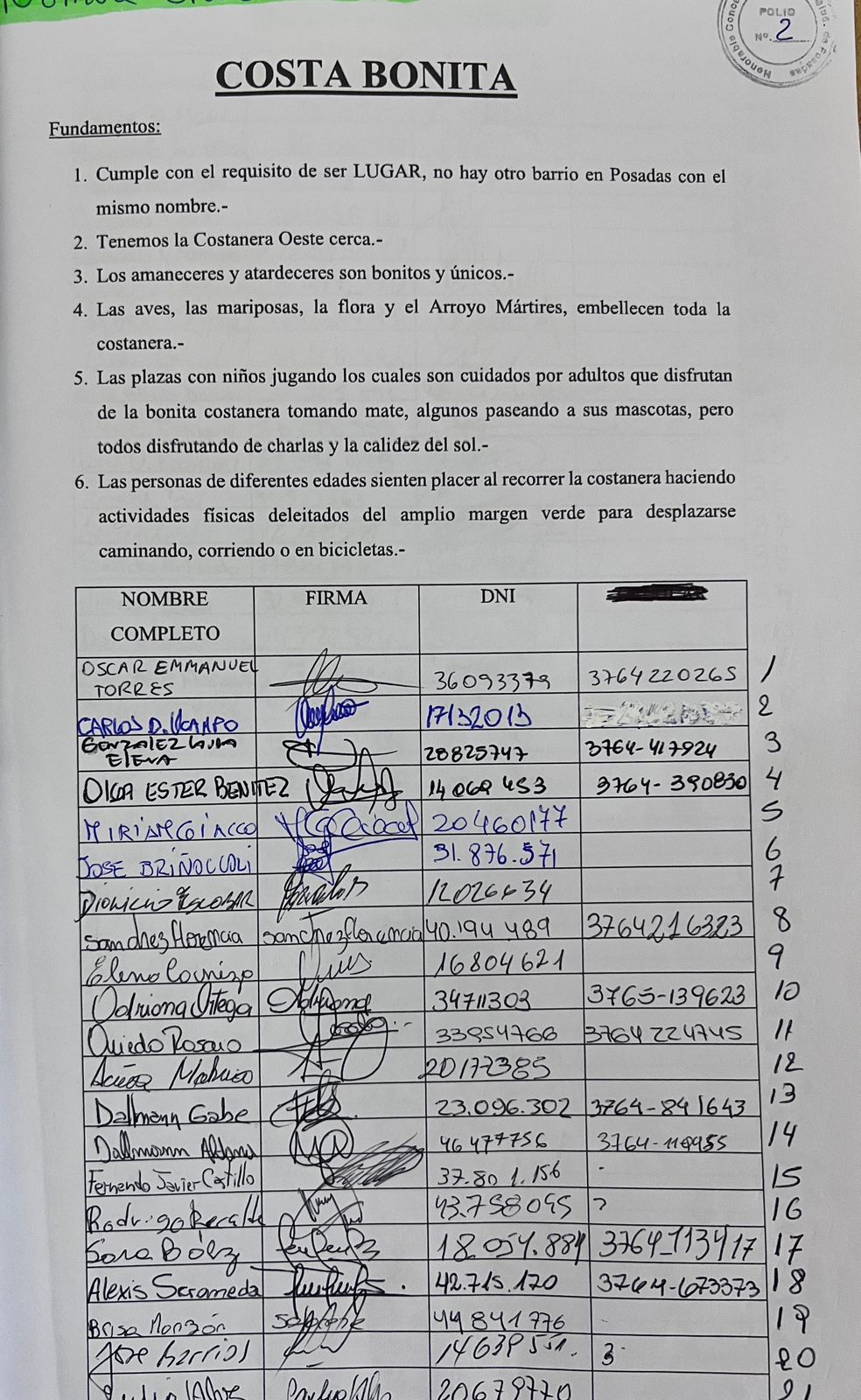 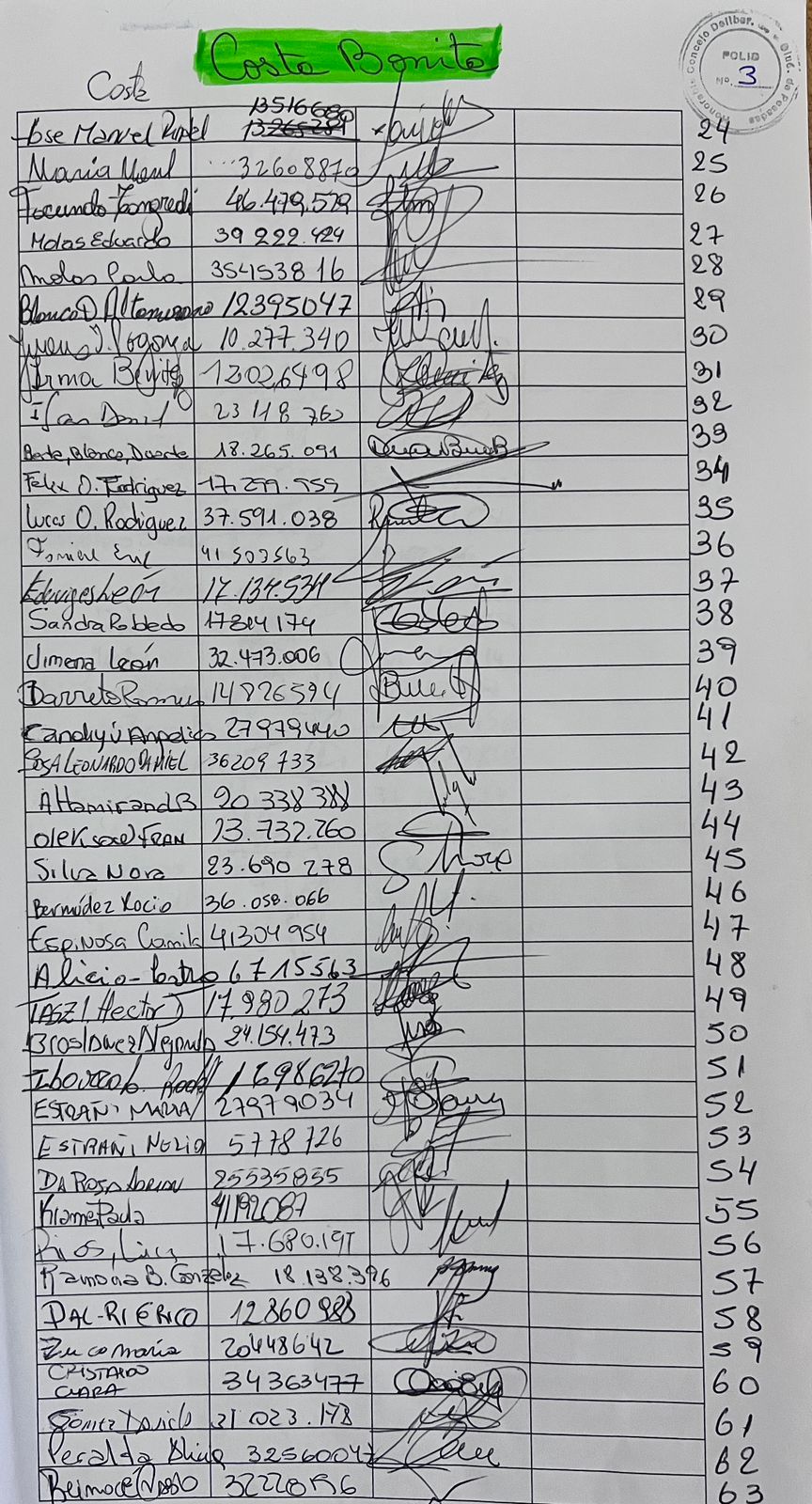 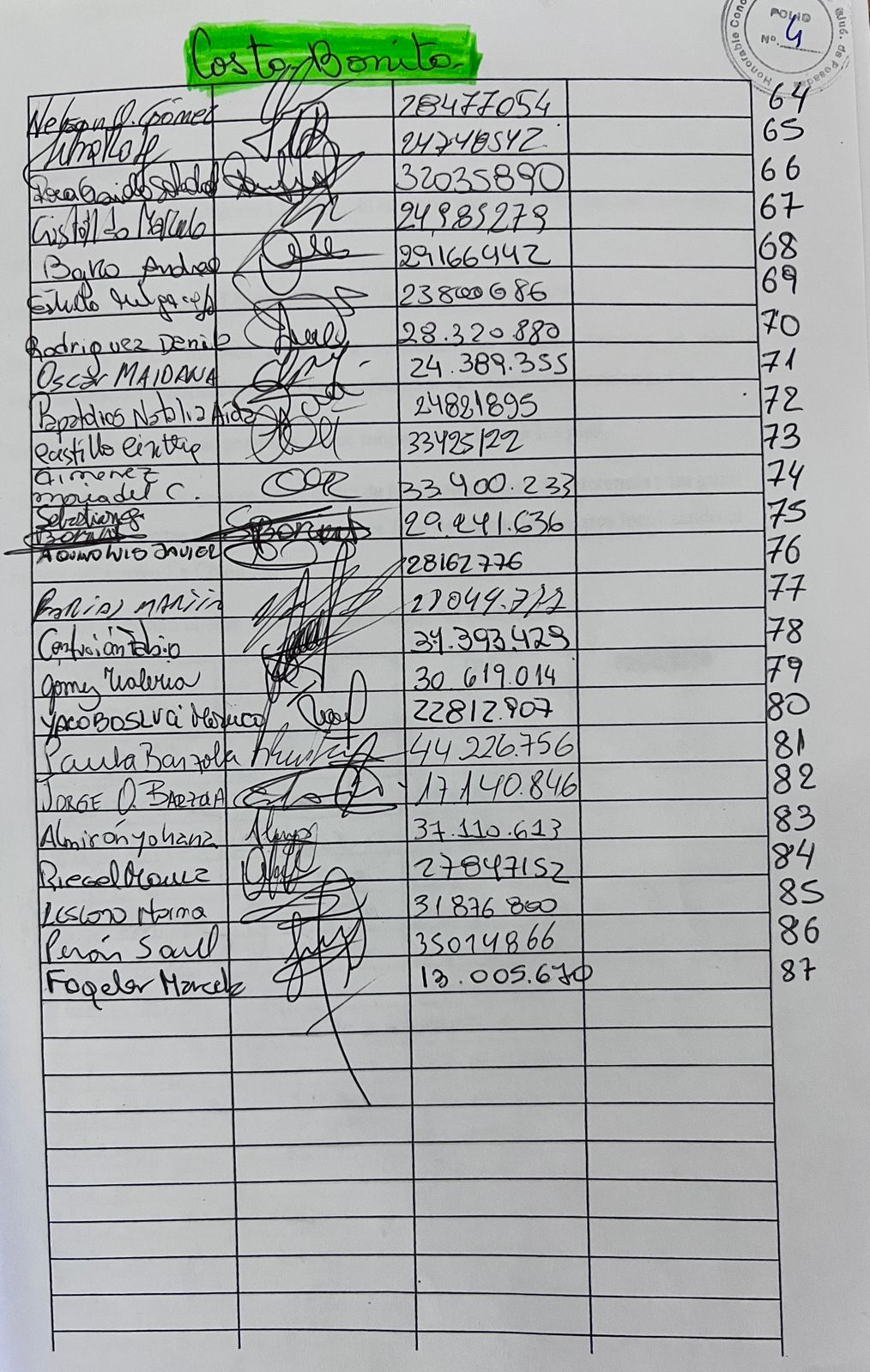 